L’AMORE DI DIO È COME IL SOLEFoglio di preghiera	Data:________________Per favore, copia questo foglio ogni volta, per ogni partecipante del tuo gruppoInizia puntualmentePorta la Bibbia, il Libretto MIP, una matita._________________________________________________________________________________________________________________Adorazione – Adora Dio per ciò che Egli è: le Sue caratteristiche, il Suo nome, il Suo carattere  (per favore, non citare esaudimenti o richieste di preghiera durante questo tempo).Caratteristica: L’amore di Dio è come il soleDefinizione: Il Signore risplende come il sole e fa risplendere i Suoi figliVersetti biblici: Salmo 84:11Pensieri: __________________________________________________________________________________________________________________________________________________________________________________________________CONFESSIONE – in silenzio confessa i peccati al Dio che perdonaLettura di 1 Giovanni 1:8-9_________________________________________________________________________________________________________________RINGRAZIAMENTO – Ringrazia Dio per gli esaudimenti di preghiera concreti; per quello che Egli ha fatto – 1 Tessalonicesi 5:18 (per favore nessuna richiesta di preghiera durante questo tempo).Versetti biblici: Efesini 4:26 - Matteo 5:45Appunti personali: _______________________________________________________________________________________________________________________________________________________________________________________INTERCESSIONE –  Intercedi presso Dio in favore di altri. Forma dei gruppi con due o tre partecipanti.Intercessione per i nostri figliVersetti biblici: Giudici 5:31“Ti preghiamo, Signore, affinché ____________ (nome del figlio/a) possa amarti e possa diventare come il sole, quando risplende in tutta la sua forza.”Figlio n° 1: _______________________________________________________Figlio n° 2: _______________________________________________________Figlio n° 3: _______________________________________________________Richieste particolari:Figlio n° 1: _______________________________________________________Figlio n° 2: _______________________________________________________Figlio n° 3: _______________________________________________________Intercessione per gli insegnanti “Ti preghiamo, Signore, affinché _____________________ (nome dell’insegnante) realizzi che è l’amore di Dio risplende come il sole per ognuno di noi.”Richieste particolari: _______________________________________________________Intercessione per la scuola“Ti preghiamo, Signore, affinché nella scuola ____________________ (nome della scuola) regni il tuo amore, forte come il sole e le tenebre di questo mondo siano cacciate via dalla Tua luce.”Intercessione per MIP“Ti preghiamo, Signore, affinché molte mamme si alzino per pregare e risplendano del tuo amore, come il sole, in favore di ogni scuola della zona.“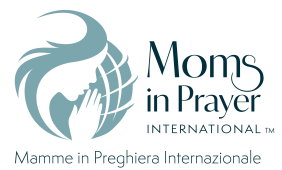 Esortazione: Le richieste di preghiera del gruppo sono confidenziali
e rimangono nel gruppo! 